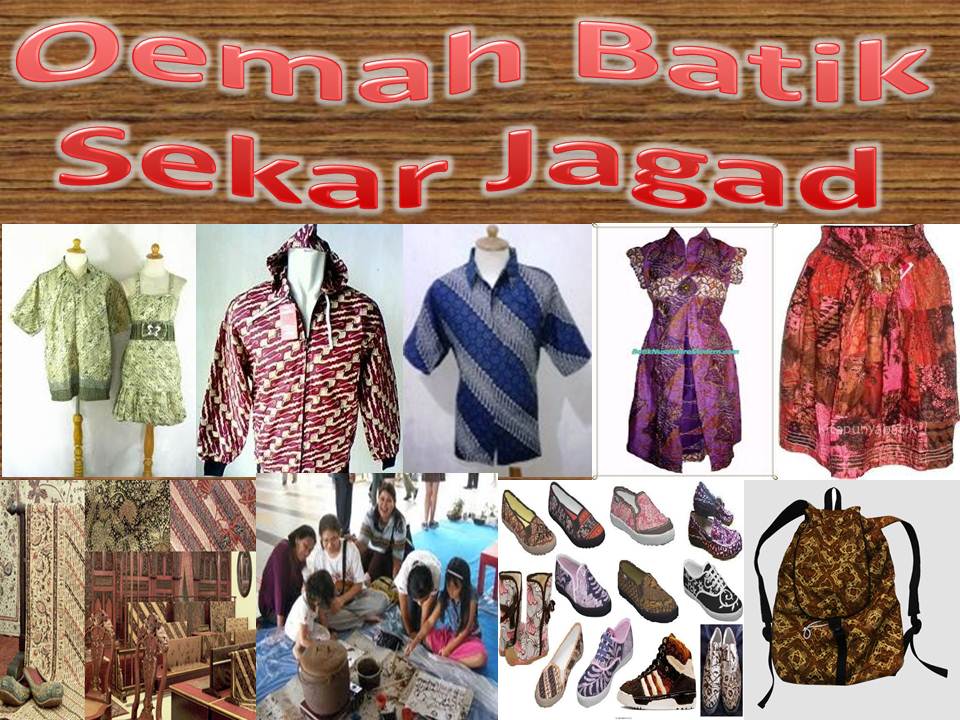 	Oemah Batik Sekar JagadExecutive SummaryBatik saat ini sudah menjadi tren di kalangan masyarakat. Hampir setiap instansi atau perusahaan menghimbau karyawannya untuk menggunakan batik di hari tertentu. Tak heran jika banyak masyarakat sangat senang dengan motif batik itu sendiri. Anak muda pun kini senang menggunakan pakaian yang bermotif batik baik digunakan saat santai maupun dalam acara resmi.Banyak juga barang-barang dan pakaian yang diciptakan sekarang ini dengan motif batik yang sangat menarik dan keren untuk digunakan.Di Jakara sendiri batik mulai sering ditemukan, namun dengan harga yang agak sedikit mahal serta motif dan jenis barang yang kurang beragam. Oleh karena itu saya melihat peluang dari hal tersebut,karena saya berasal dari Solo yang merupakan kota batik dan tentunya menjual batik yang beragam dan dengan harga yang sangat murah,maka saya mempunyai rencana untuk membuat rumah batik yang tidak hanya menjual pakaian saja namun juga segala macam barang dan aksesoris yang bermotif batik dengan harga yang murah dan jenis yang beragam. Dengan begitu diharapkan bisnis ini akan sukses dan menghasilkan banyak profit.Mengapa Sekar Jagad?Sekar Jagad merupakan salah satu nama Jenis batik Jawa. Sekar dalam Bahasa Jawa berarti bunga dan Jagad artinya dunia. Sebuah bisnis tentunya tidak langsung tumbuh dan berkembang menjadi besar, layaknya sekuntum bunga, sebuah bisnis juga dimulai dari kuncup terlebih dahulu. Seiring berjalannya waktu dengan berbagai proses nantinya saya berharap bisnis ini akan menjadi sekuntum bunga yang mekar dan wangi yang indah, bermanfaat, dapat diterima semua orang, dinikmati dan sehingga dapat merambah ke seluruh dunia.
Sebuah makna yang simple namun menjadi dasar dan semangat saya untuk membangun bisnis ini sebagai sebuah Rumah batik yang tidak hanya sebagai tempat belanja namun juga bisa menjadi pilihan wisata.Tidak hanya Menyediakan Segala jenis fashion dan aksesoris yang berbahan dan bercorak batik.Company DescriptionNama Perusahaan 	: Oemah Batik Sekar JagadBidang Usaha 		: Rumah Batik yang menyediakan fashion dan Aksesoris BatikBentuk Usaha 	: Suatu usaha merchandising yang menjual berbagai macam fashion dan     aksesoris batik dengan kualitas tinggi dan harga murah.Visi Usaha	: Memperoleh keuntungan melauli bisnis ini dan juga ikut Melestarikan   Batik sebagai salah satu budaya asli Indonesia.Misi Usaha	:1. Menyediakan berbagai macam fashion dan aksesoris batik yang berkualitas tinggi, dengan harga yang murah dan disesuaikan dengan model / trend pasar, sehingga masyarakat merasa nyaman dan bangga menggunakan batik dalam berbagai kegiatan sehari-harinya.2. Menyediakan sarana wisata keluarga belajar membatik, sehingga dapat memberikan pengetahuan dan ketrampilan mengenai proses membatik.3. Terdapat museum batik yang memberikan pengetahuan kepada masyarakat mengenai sejarah batik dan Jenis-jenis batik yang tersebar di seluruh IndonesiaProduct DescriptionBatik CoupleBatik Couple yang biasa digunakan untuk pasangan dengan berbagai jenis motif dan bentuk mulai dari yang casual sampai dengan yang formal dengan kualitas yang unggul dan tentunya harga yang murah.Harga batik couple ini mulai dari Rp 70.000 sepasang.Jaket BatikJaket batik yang didesain khusus untuk anak muda yang sesuai dengan trend yang ada saat ini. Tersedia dalam berbagai macam corak dan warna.Harga mulai dari Rp 50.000,00Batik PriaBatik Pria yang berdesain formal maupun non formal dengan berbagai macam warna dan motif. Untuk Casual maupun Formal.Harga mulai Rp 35.000,00Batik Wanita berdesain formal maupun non formal dengan berbagai macam warna dan motif. Untuk Casual maupun Formal.Harga mulai Rp 30.000,00Tas BatikTas batik tersedia dalam berbagai jenis. Ada tas punggung, tas untuk kerja, tas untuk acara pernikahan, untuk santai, acara formal, dan juga tersedia tas laptop.Harga mulai dari Rp 15.000Sepatu BatikSepatu tersedia dengan berbagai bentuk baik untuk pria dan wanita dengan berbagai warna, ukuran, dan corak, serta dapat digunakan untuk berbagai macam acara.Harga mulai Rp. 35.000Aksesoris BatikBerbagai macam aksesoris mulai dari gantungan kunci, gelang, patung, wayang yang bercorak batik yang cocok untuk oleh-oleh maupun pajangan di rumah.Harga mulai Rp 5.000Marketing PlanPemasaran poduk-produk dalam rumah batik ini ditujukan untuk semua kalangan, mulai dari kalangan bawah sampai atas dengan harga yang relatif dan variasi sesuai dengan kualitas yang diberikan. Tersedia juga semua produk untuk berbagai usia mulai dari anak-anak sampai dewasa. Oemah Batik ini akan berlokasi di pusat kota Jakarta,lebih tepatnya di kawasan kuningan Jakarta Selatan, sehingga merupakan tempat strategis karena banyak terdapat kantor-kantor, perusahaan, dan juga mall- mall besar di sekitarnya.Target Marketing kami antara lain:Pegawai negeri maupun swasta di sekitar Kuningan, Jakarta Selatan yang memang dianjurkan untuk memakai batik di hari-hari tertentu.Para mahasiswa khususnya Mahasiswa Universitas Bakrie yang biasanya kesulitan untuk mencari fashion batik dengan harga yang sesuai kantong pelajar, berkualitas baik, dan tentunya sesuai dengan trend anak muda.Konsumen umum yang mencakup Seluruh kalangan dari anak-anak sampai orang tua.Untuk memperkenalkan produk pertama kami kepada konsumen, maka saya akan menerapkan strategi promosi marketing antara lain dengan;Memberikan voucher pembelian senilai Rp 20.000,-  untuk setiap pembelian senilai Rp 100.000,-Memberikan diskon bagi setiap item antara 10-20 %Memberikan souvenir khusus bagi konsumen yang mendatangi toko kami dengan menggunakan fashion maupun aksesoris batik.Dengan begitu konsumen diharapkan akan tertarik untuk mengunjungi toko kami dan mempercayakan kami untuk menyediakan segala kebutuhan yang berhubungan dengan batik.OperationsRencana awal, oemah Batik ini akan dibuka di sebuah toko yang akan disewa di kawasan Kuningan, Jakarta Selatan dengan luas sekitar 1500 m². Oemah batik ini juga akan melayani pesanan secara online bagi para konsumen yang berada di luar kota melalui media blog maupun facebook, sehingga memudahkan semua orang untuk mendapatkan produk kami.Produk yang dijual merupakan segala produk yang berhubungan dengan batik seperti yang sudah dijelaskan sebelumnya dalam rincian produk. Semua produk akan ditempatkan dalam sebuah bangunan yang nyaman dan terpisah dalam masing-masing produknya, sehingga memudahkan konsumen untuk mencari dan memilih sendiri barang-barang yang diinginkannya.Setiap tempat akan dijaga oleh seorang pramuniaga yang akan membantu para konsumen untuk memilih barang yang sesuai keinginan, sehingga akan dibutuhkan sekitar 5 orang pramuniaga, dan 3 orang di bidang kasir. Selain itu dibutuhkan 5 orang untuk mengurus segala barang barang supply dan yang akan dikirimkan melalui paket bagi konsumen yang berada di luar kota yang membeli produk melalui media internet (blog maupun facebook).Development PlanRencana awal, Oemah Batik ini hanya dibuka di sebuah toko dari sebuah bangunan yang disewa di kawasan Kuningan, Jakarta Selatan dengan produk yang masih terbatas. Namun seiring berjalannya waktu rencana ke depannya antara lain:Mendirikan sebuah rumah joglo yang merupakanbangunan khas Jawa Tengah yang merupakan lokasi Oemah Batik itu sendiri, sehingga memberikan tempat yang nyaman bagi pengunjung dan di dalamnya diciptakan suasana seperti di keraton dengan alunan gamelan yang nyaman dan tentunya dengan pelayanan yang ramah dan bersahabat.Membuka fasilitas tambahan bagi konsumen yang mencari sarana wisata yang bermanfaat bagi keluarga berupa fasilitas belajar membatik yang akan dilatih sendiri oleh orang-orang yang ahli di bidangnya dan dapat digunakan sebagai kenang-kenangan tersendiri.Menyediakan sarana wisata pendidikan lain yaitu musium batik yang memberikan pengetahuan bagi pengunjung mengenai sejarah, asal-usul batik, dan berbagai macam jenis dan corak batik, khususnya batik yang menjadi ciri khas Jawa Tengah, sehingga menambah kecintaan masyarakat kepada batik yang merupakan budaya asli Indonesia.Membuka cabang di berbagai kota di luar Jawa yang tentunya tidak terlalu mengerti tentang asal usul batik sehingga akan sangat tertarik untuk belanja dan berwisata batik di tempat ini.TeamBisnis ini dipandu oleh orang-orang yang menjadi pengusaha sukses di bidang batik yang terkenal di kota Solo seperti Batik Danarhadi dan Batik Keris.Semua orang yang akan bergabung di bisnis ini adalah orang-orang yang mempunyai kompeten di bidangnya masing-masing, misalnya:Tim produksi yang akan bekerjasama dengan salah satu usaha rumah batik di kota solo yang lebih dahulu memulai bisnisnya sehingga terjamin kualitasnya seperti Kak Didik Subiyantoro yang mendesain sendiri berbagai jenis corak trend batik masa kini yang sudah memulai bisnis batiknya yang bermodel J-rocks, dan memulai memasarkan produknya secara online dengan omset 3 juta per bulanTim marketing yang terdiri dari teman-teman Universitas Bakrie sendiri yang tentunya sudah menguasai ilmu tentang marketing dari mata kuliah entrepreneurship yang didapat.Pramuniaga dan kasir merupakan orang-orang yang sudah ditraining sehingga menguasai bidangnya dan akan memberikan pelayanan yang baik bagi customer karena berpegang pada prinsip bahwa customer adalah raja.Sedangkan tim management adalah saya dan teman-teman yang memang interset pada dunia batik, pekerja keras, ulet, tangguh, kreatif, mempunyai banyak koneksi, dan tentunya dapat membangun sebuah kelompok yang solid yang akan memperkuat tim dan nantinya akan menjadi kunci sukses utama dalam membangun bisnis ini.Critical RiskResiko yang mungkin akan muncil dalam menjalankan usaha bisnis di bidang ini biasanya ketidaktertarikan konsumen untuk membeli produk karena harganya yang mahal dan motif yang tidak sesuai keinginan sehingga akan menimbilkan kendala dalam penjualan produk dan mungkin toko tidak laku, namun resiko itu sangat kecil karena bisnis ini mempunya satu kunci sukses utama yaitu barang yang ditawarkan berharga murah namun dengan kualitas bagus dan motif yang disesuaikan dengan perkembangan dan trend yang ada.Industry and Competitor AnalysisMengingat batik adalah hal yang kini menjadi tren di kalangan masyarakat, maka pasti banyak toko-toko yang menjual berbagai macam barang dan juga pakaian yang bermotifkan batik. Kemungkinan juga para pesaing akan meniru konsep kita tentang motif dan jenis batik yang kita sediakan. Karena cukup ketatnya persaingan di bidang ini, maka saya mempunya kunci sukses tersendiri dalam bisnis ini, antara lain:Menyediakan berbagai macam barang seperti pakaian, tas, sepatu, souvenir, dan kerajinan tangan yang bermotifkan batik dengan kualitas yang unggul dan tentunya yang utama adalah dengan harga yang murah.Tempat yang nyaman bernuansa Jawa yang berupa bangunan Joglo khas Jawa Tengah dan di dalamnya diciptakan suasana seperti di keraton dengan alunan gamelan yang nyaman dan tentunya dengan pelayanan yang ramah dan bersahabat.Motif dan model fashion yang dijual sangat berkembang disesuaikan dengan trend yang ada dan keinginnan pasar.Menyediakan pengiriman barang bagi costumer yang ada di luar kota dengan transaksi online sehingga akan lebih mudah dijangkau oleh semua masyarakat dimanapun berada.Dilengkapi dengan sarana hiburan bagi yang ingin belajar membatik atau mengetahui segala sesuatu tentang batik sehingga bisa dimanfaatkan sebagai tempat wisata keluarga yang juga memberikan ketrampilan baru untuk membatik.Financial StatementFinancial StatementFinancial StatementBiaya Produksi (untuk 3 bulan)Jumlah Barang (buah)Harga per BuahTotalFashion:1. Baju batik pria              Batik biasa100300003000000              Batik lengan panjang1004500045000002. Baju batik wanita              Batik biasa100250002500000              Batik lengan panjang1004000040000003. Baju batik couple1005500055000004. Jaket Batik50450002250000505500027500005. Batik anak              Batik anak bayi3010000300000              Batik anak 5-10 tahun3025000750000              Batik anak 10-15 tahun503000015000006. Daster batik             Daster batik biasa75250001875000             Daster batik lengan panjang503500017500007.Rok batik1002500025000008. Babydoll             Babydoll batik anak50250001250000             Babydoll batik dewasa10035000350000010. Sepatu batik503000015000005045000225000011. Tas Batik            Tas punggung batik50250001250000            Tas selempang batik5015000750000            Tas laptop batik50200001000000            Tas jinjing batik50350001750000Aksesoris:Gantungan kunci500700350000Pajangan501000050000050250001250000Total  Biaya Produksi48525000Biaya operasionalSatuanBiaya per BulanTotal1. Sewa Toko300 m²10000000100000002. Gaji pegawai     Kasir410000004000000     Bagian Supply512000006000000     Pramuniaga 580000040000003. Biaya Marketing10000001000000Total Modal Kerja25000000Fixed CostSatuanBiaya per bulanTotal1. Lemari5150000075000002. Meja Kasir48000000320000003. Gantungan Baju505000025000004. Rak Sepatu1025000025000005. Bufet1060000060000006. Mesin Kasir410000004000000Total fixed Cost54500000Income Statement Bulan 1SalesJumlah penjualanHarga per buahTotal1. Baju batik pria              Batik biasa30450001350000              Batik lengan panjang306000018000002. Baju batik wanita              Batik biasa30350001050000              Batik lengan panjang305500016500003. Baju batik couple257500018750004. Jaket Batik155500082500010750007500005. Batik anak              Batik anak bayi520000100000              Batik anak 5-10 tahun535000175000              Batik anak 10-15 tahun10450004500006. Daster batik             Daster batik biasa1535000525000             Daster batik lengan panjang10550005500007.Rok batik20350007000008. Babydoll             Babydoll batik anak1035000350000             Babydoll batik dewasa2545000112500010. Sepatu batik1040000400000106000060000011. Tas Batik            Tas punggung batik1040000400000            Tas selempang batik1025000250000            Tas laptop batik1030000300000            Tas jinjing batik550000250000Aksesoris:Gantungan kunci1001000100000Pajangan15200003000001535000525000Total Penjualan Bulan 116400000Income Stetement Bulan 2SalesJumlah penjualanHarga per buahTotal1. Baju batik pria              Batik biasa35300001050000              Batik lengan panjang355500019250002. Baju batik wanita              Batik biasa3525000875000              Batik lengan panjang354500015750003. Baju batik couple355500019250004. Jaket Batik204500090000015650009750005. Batik anak              Batik anak bayi1015000150000              Batik anak 5-10 tahun1025000250000              Batik anak 10-15 tahun15350005250006. Daster batik             Daster batik biasa2525000625000             Daster batik lengan panjang20400008000007.Rok batik30250007500008. Babydoll             Babydoll batik anak1525000375000             Babydoll batik dewasa3535000122500010. Sepatu batik1530000450000154500067500011. Tas Batik            Tas punggung batik1530000450000            Tas selempang batik1515000225000            Tas laptop batik2020000400000            Tas jinjing batik1535000525000Aksesoris:Gantungan kunci200700140000Pajangan20100002000002525000625000Total Penjualan Bulan 217615000Income Statement Bulan 3SalesJumlah penjualanHarga per buahTotal1. Baju batik pria              Batik biasa35300001050000              Batik lengan panjang355500019250002. Baju batik wanita              Batik biasa3525000875000              Batik lengan panjang354500015750003. Baju batik couple405500022000004. Jaket Batik1545000675000256500016250005. Batik anak              Batik anak bayi1515000225000              Batik anak 5-10 tahun1525000375000              Batik anak 10-15 tahun25350008750006. Daster batik             Daster batik biasa75250001875000             Daster batik lengan panjang504000020000007.Rok batik502500012500008. Babydoll             Babydoll batik anak2525000625000             Babydoll batik dewasa4035000140000010. Sepatu batik25300007500002545000112500011. Tas Batik            Tas punggung batik2530000750000            Tas selempang batik2515000375000            Tas laptop batik2020000400000            Tas jinjing batik30350001050000Aksesoris:Gantungan kunci200700140000Pajangan15100001500001025000250000Total Penjualan Bulan 323540000Total  Penjualan 3 bulan pertama57555000Total Sales 3 bulan57555000COGS48525000Net Income 3 bulan pertama9030000Total Sales 1 tahun230220000Net income 1 tahun pertama322308000